В филиале  МКОУ «Поспелихинская СОШ №3» Поспелихинская ССОШ созданы условия для беспрепятственного доступа лиц с ограниченными возможностями здоровья, в том числе в помещения интерната.У главного входа в школу имеется знак, указывающий направление  движения для входа в здание лиц, вышеуказанной категории.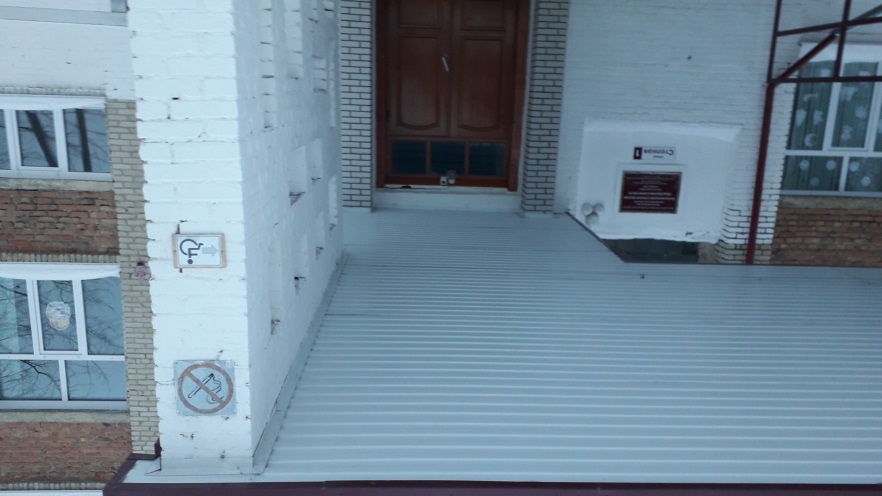 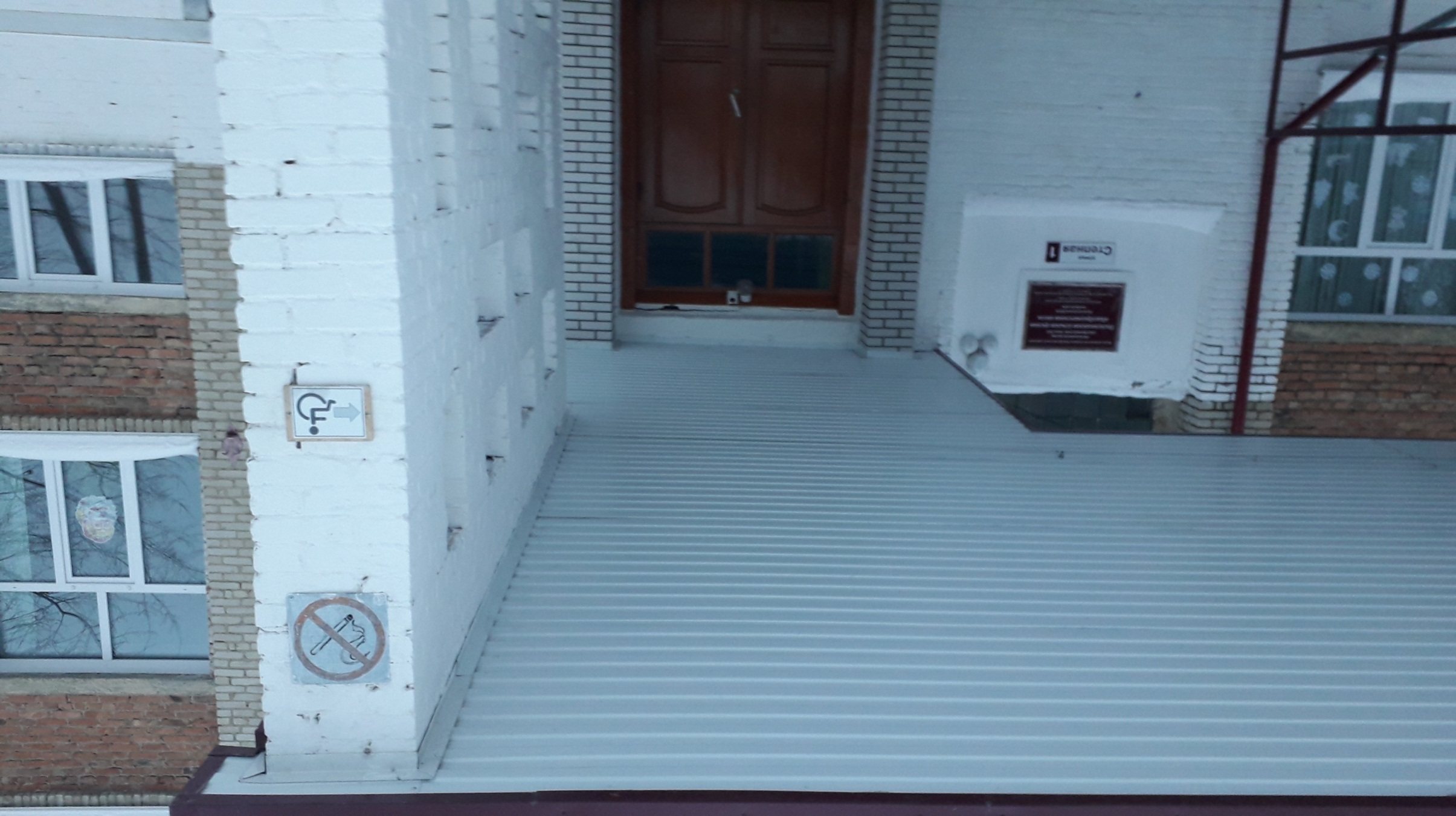 Кнопка вызова сотрудников учреждения, оказывающих помощь  лицам с ОВЗ,  находится у входа в группы дошкольного образования. Данный вход находится в торцевой части здания школы и не имеет труднопреодолимых препятствий и  ступеней .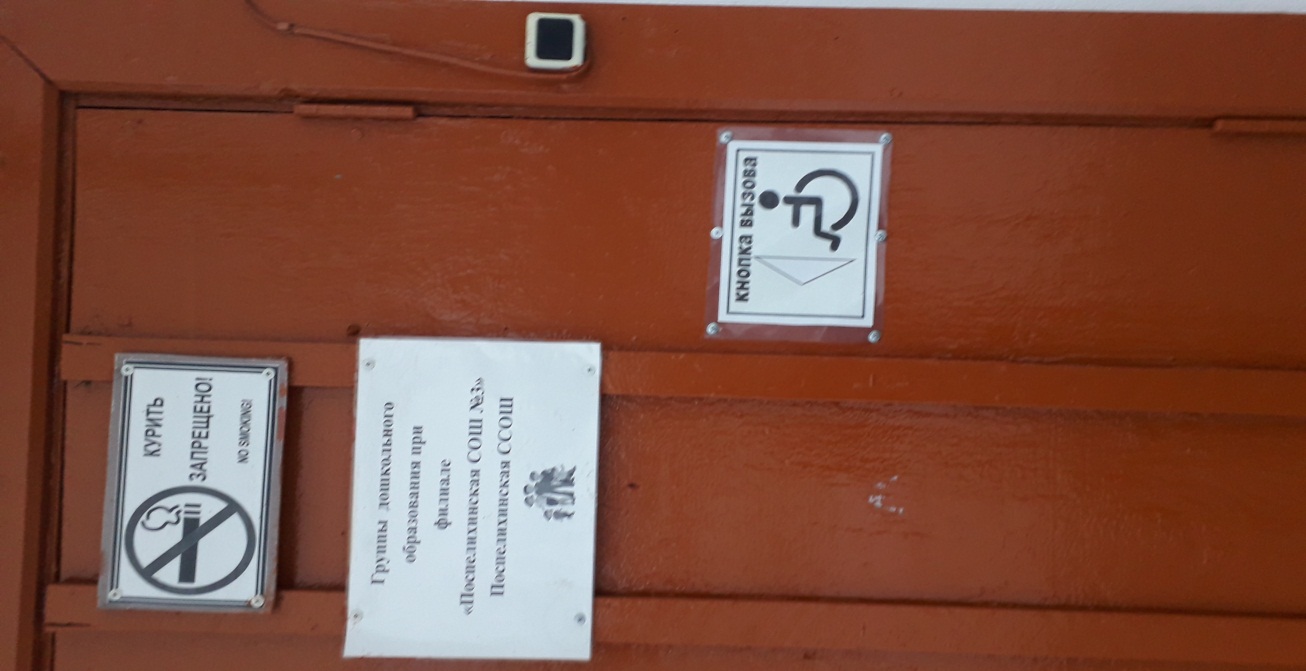 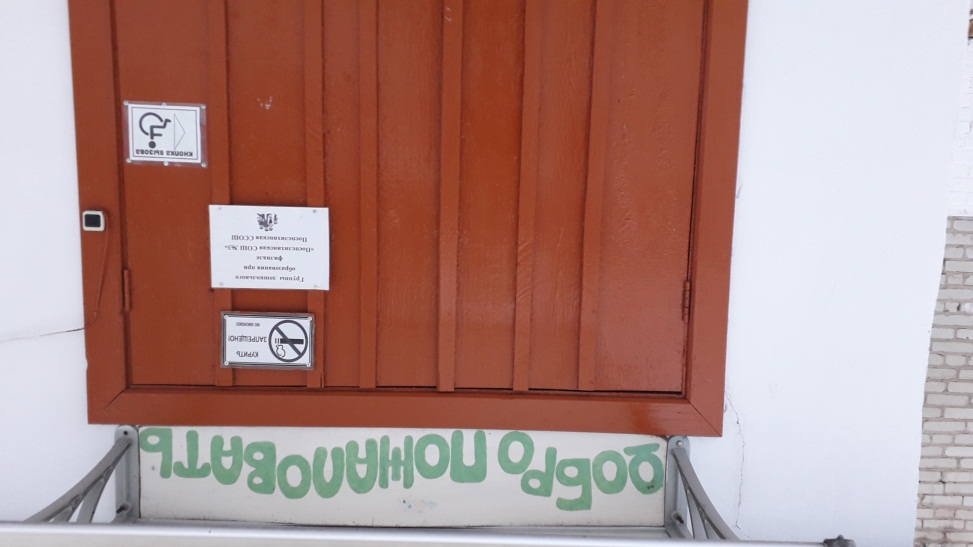 